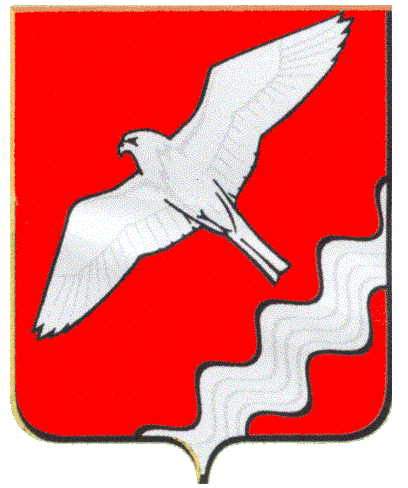 ГЛАВА МУНИЦИПАЛЬНОГО ОБРАЗОВАНИЯ КРАСНОУФИМСКИЙ ОКРУГПОСТАНОВЛЕНИЕот 29.09.2020 г.  № 91г. КрасноуфимскРуководствуясь статьями 45, 46 Градостроительного кодекса Российской Федерации, введенного в действие Федеральным законом от 29.12.2004 г. № 190-ФЗ, статьей 26 Устава МО Красноуфимский округ П О С Т А Н О В Л Я Ю:     1. Утвердить проект планировки и проект межевания территории микрорайона  «Садовый» площадью 17,7 га в с.Криулино МО Красноуфимский округ Свердловской области.     2.  Опубликовать настоящее постановление в газете «Вперед» и разместить на официальном сайте  Муниципального образования Красноуфимский округ.Контроль за исполнением настоящего постановления возложить на заместителя главы Администрации Муниципального образования Красноуфимский округ по строительству и ЖКХ  Д.А. Петухова.Глава Муниципального образования     Красноуфимский  округ                                                                      О.В.РяписовОб утверждении проекта планировки  и проекта межевания территории микрорайона «Садовый»  в  с.Криулино